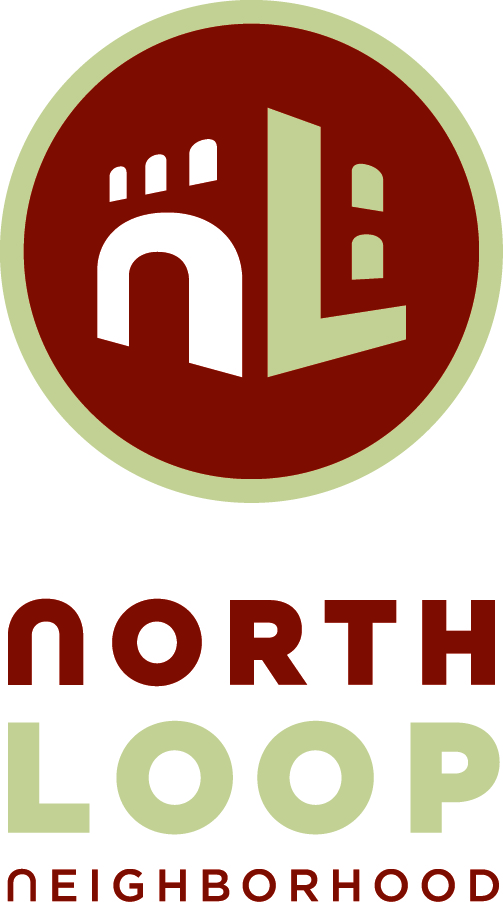 AgendaNorth Loop Neighborhood Planning & Zoning MeetingHeritage Landing Community Room, 415 North 1st StreetApril 20, 20166:00 p.m. – 7:45 p.m.AttendanceTOPICFACILITATORACTION NEEDEDWelcome and IntroductionsDJ HeinleMinutesDJ HeinleAcceptHennepin Ave ReconstructionSimon Blenski, City of MinneapolisPresentationMetro Transit Police and Bus Garage UpdateCathy Nordin, Robert RimstadPresentation409 Washington Ave ProjectAron Johnson, Sheldon Berg, Dean Dovolis DJRFor Approval7pm – 721 N 1st St SolhemCurt Gunsbury SolhemDiscussion ForumCommittee Business:Election of Co-ChairsP+Z MembershipSub-Committee updatesPark CACWest Broadway Transit Study CACArt for Neighborhood Electrical BoxesNext Meeting May 18, 2016All MembersDiscussion2016 P&Z Committee:DJ Heinle, Co-ChairKaren RosarDave Decker, Co-ChairJo VosAlice EichholzKelly NelsonFrancesco ParisiNeil ReardonDarwin LookingbillSydney AndersonKatie Day